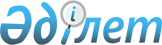 Қазақстан Республикасы Үкіметінің 1998 жылғы 19 наурыздағы N 231 қаулысына өзгерістер мен толықтыру енгізу туралы
					
			Күшін жойған
			
			
		
					Қазақстан Республикасы Үкіметінің Қаулысы 2000 жылғы 6 мамыр N 681. Күші жойылды - Қазақстан Республикасы Үкіметінің 2002.05.29. N 594 қаулысымен ~P020594

      Қазақстан Республикасының Үкіметі қаулы етеді: 

      1. "Шет елдермен ынтымақтастық жөніндегі бірлескен үкіметаралық комиссиялардың жұмысын жандандыру туралы" Қазақстан Республикасы Үкіметінің 1998 жылғы 19 наурыздағы N 231 P980231_ қаулысына (Қазақстан Республикасының ПҮКЖ-ы, 1998 ж., N 8, 56-құжат) мынадай өзгерістер мен толықтыру енгізілсін: 

      көрсетілген қаулының 1-қосымшасындағы: 

      шет елдермен ынтымақтастық жөніндегі бірлескен үкіметаралық комиссиялардың қазақстандық бөлігіндегі тең төрағалары құрамына: 

      сауда-экономикалық және ғылыми-техникалық ынтымақтастық жөніндегі қазақстан-словак комиссиясы және сауда-экономикалық ынтымақтастық жөніндегі қазақстан-чех комиссиясы құрамына Әбіқаев Нұртай Әбіқайұлы - Қазақстан Республикасының Сыртқы істер бірінші вице-министрі; 

      сауда-экономикалық ынтымақтастық жөніндегі қазақстан-таиланд бірлескен комиссиясы және сауда-экономикалық ынтымақтастық жөніндегі қазақстан-фин комиссиясы құрамына Әбдірахманов Қайрат Құдайбергенұлы - Қазақстан Республикасының Сыртқы істер вице-министрі; 

      сауда-экономикалық ынтымақтастық жөніндегі қазақстан-поляк комиссиясы құрамына Нефедов Петр Петрович - Қазақстан Республикасының Энергетика, индустрия және сауда вице-министрі енгізілсін; 

      сауда-экономикалық ынтымақтастық жөніндегі қазақстан-палестина комиссиясы және бірлескен қазақстан-ливия комиссиясы құрамына Сәйденов Әнуар Ғалимоллаұлы - Қазақстан Республикасының Қаржы вице-министрі; 

      сауда-экономикалық ынтымақтастық жөніндегі қазақстан-вьетнам бірлескен комиссиясы құрамына Бозымбаев Қанат Алдабергенұлы - Қазақстан Республикасының Энергетика, индустрия және сауда вице-министрі енгізілсін; 

      Ахметов Әділ Құрманжанұлы, Әбілғазин Данияр Рүстемұлы және Досаев Ерболат Асқарбекұлы аталған құрамнан шығарылсын;     Мынадай мазмұндағы абзацпен толықтырылсын:     "Сауда-экономикалық ынтымақтастық жөніндегі қазақстан-эмират бірлескен комиссиясы Құлекеев Жақсыбек Әбдірахметұлы - Қазақстан Республикасының Экономика министрі".     2. Осы қаулы қол қойылған күнінен бастап күшіне енеді.     Қазақстан Республикасының         Премьер-Министрі    Оқығандар:   Қобдалиева Н.М.   Орынбекова Д.К.     
					© 2012. Қазақстан Республикасы Әділет министрлігінің «Қазақстан Республикасының Заңнама және құқықтық ақпарат институты» ШЖҚ РМК
				